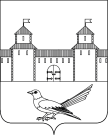 от 21.07.2016 № 1247-п     В целях обеспечения безопасности дорожного движения, техники безопасности и охраны окружающей среды при эксплуатации тракторов, самоходных дорожно-строительных и иных машин и прицепов к ним, во исполнение приказа Минсельхоза России от 27.01.1998 № 38,  распоряжения Министерства сельского хозяйства, пищевой и перерабатывающей промышленности Оренбургской области от 14.07.2016 № 14-р «О проведении профилактической операции «Трактор», руководствуясь статьями 32, 35, 40 Устава муниципального образования Сорочинский городской округ  Оренбургской области администрация Сорочинского городского округа Оренбургской области постановляет:1. Провести на территории муниципального образования Сорочинский городской округ Оренбургской области в период с 1 августа по 1 сентября 2016 года ежегодную профилактическую операцию «Трактор».2. Создать рабочую группу по проведению на территории муниципального образования Сорочинский городской округ профилактической операции «Трактор» и утвердить ее состав, согласно приложению № 1.3. Утвердить положение о  рабочей группе по проведению на территории муниципального образования Сорочинский городской округ профилактической операции «Трактор», согласно приложению № 2.4. Контроль за исполнением настоящего постановления возложить на начальника Управления по сельскому хозяйству администрации Сорочинского городского округа Маслова В.Г.5. Настоящее постановление вступает в силу со дня его подписания и подлежит официальному опубликованию.И.о. главы муниципального образованияСорочинский городской округ – первый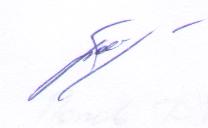 заместитель главы администрации городскогоокруга по оперативному управлениюмуниципальным хозяйством                                                            А.А. Богданов  Разослано: в дело, членам рабочей группы, Кузнецову В.Г., начальникам территориальных отделов                                               Составрабочей группы по проведению на территории муниципального образования Сорочинский городской округ Оренбургской области профилактической операции «Трактор»ПОЛОЖЕНИЕо  рабочей группе по проведению на территории муниципального образования Сорочинский городской округ Оренбургской области профилактической операции «Трактор» 1. Настоящим Положением определяется порядок формирования и деятельности рабочей группы  по проведению на территории муниципального образования Сорочинский городской округ Оренбургской области профилактической операции «Трактор» (далее – Рабочая группа).
       2. Рабочая группа в своей деятельности руководствуется Конституцией Российской Федерации, федеральными законами, иными нормативными правовыми актами Российской Федерации, законами Оренбургской области, Уставом муниципального образования Сорочинский городской округ Оренбургской области, а также настоящим Положением.3. Основными задачами Рабочей группы являются:3.1. Профилактика правонарушений в сфере эксплуатации самоходных машин;3.2. Обеспечение безопасности для жизни и здоровья людей, охраны окружающей среды и противопожарной безопасности при эксплуатации тракторов, самоходных дорожно-строительных и иных машин и прицепов к ним.4. Рабочая группа создается постановлением администрации Сорочинского городского округа Оренбургской области, определяющим состав рабочей группы.Рабочая группа состоит из председателя рабочей группы и членов рабочей группы.Все члены рабочей группы при принятии решений обладают равными правами.  В период отсутствия председателя рабочей группы, его обязанности исполняет один из членов рабочей группы назначенный председателем рабочей группы.5. В состав рабочей группы вводятся представители Управления по сельскому хозяйству администрации Сорочинского городского округа, Управления гостехнадзора по Сорочинскому городскому округу, ОГИБДД МО МВД России по Сорочинскому городскому округу, представители СМИ, отдела военного комиссариата Оренбургской области по г. Сорочинску и Сорочинскому району. 6. Члены рабочей группы информируются о дате, месте и времени заседания комиссии заблаговременно председателем рабочей группы.7. Заседание рабочей группы считается правомочным, если на нем присутствует более половины ее членов. 8. Решения рабочей группы принимаются простым большинством голосов членов рабочей группы, присутствующих на заседании. При равенстве голосов голос председательствующего является решающим.  9. Решения рабочей группы оформляются протоколами, которые подписывают члены рабочей группы, принимавшие участие в ее заседании, и председатель рабочей группы, а в период его отсутствия, лицо назначенное председателем рабочей группы.10. Организационно-техническое и документационное обеспечение деятельности рабочей группы, а также информирование членов рабочей группы о вопросах, включенных в повестку дня, о дате, времени и месте проведения заседания, ознакомление членов рабочей группы с материалами, представленными для обсуждения на заседании рабочей группы, осуществляется председателем рабочей группы.Администрация Сорочинского городского округа Оренбургской областиП О С Т А Н О В Л Е Н И ЕО создании рабочей группы для проведения профилактической операции «Трактор»Приложение № 1 к постановлению администрации Сорочинского городского округа Оренбургской области от 21.07.2016 № 1247-пМаслов В.Г.– председатель рабочей группы - начальник Управления по сельскому хозяйству администрации Сорочинского городского округаЧлены рабочей группы:Гриценко В.М.- главный специалист-инспектор Управления гостехнадзора по Сорочинскому городскому округу (по согласованию);Фёдоров И.Ф.- главный специалист (инженер-охрана труда) Управления по сельскому хозяйству администрации Сорочинского городского округа;Милованов В.В.– начальник ОГИБДД  МО МВД России по Сорочинскому городскому округу, майор полиции (по согласованию);Мещерин Ю.В.– начальник отделения ПППиУМР отдела (ВКОО) по  г. Сорочинску и Сорочинскому району;Шагалин Ю.Ю.- и.о. главного редактора газеты «Сорочинский вестник» (по согласованию).Приложение № 2 к постановлению администрации Сорочинского городского округа Оренбургской областиот 21.07.2016 № 1247-п